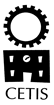 LYFTIS Steg 1. NulägesanalysNär vi gjort självvärderingen kan vi konstatera:Här har vi prioriterat sådant som vi behöver utveckla.Datum:…………………….Deltagare:………………………………………………………………………………………………………………………………………………………………………Vi är nöjda medVi behöver bli bättre på